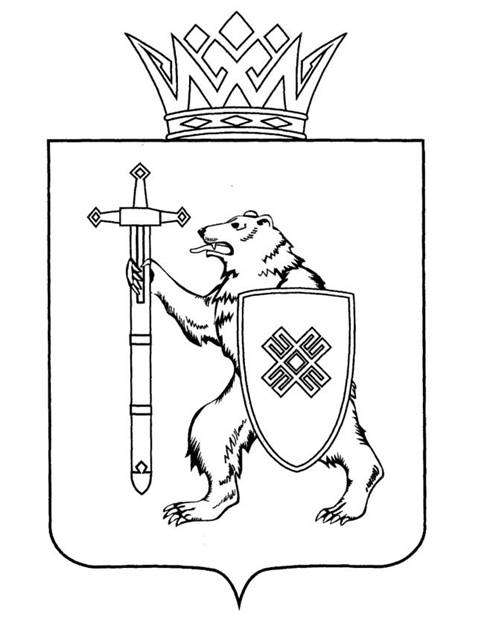 Тел. (8362) 64-14-17, 64-13-99, факс (8362) 64-14-11, E-mail: info@gsmari.ruПРОТОКОЛ № 55КОМИТЕТА ГОСУДАРСТВЕННОГО СОБРАНИЯ РЕСПУБЛИКИ МАРИЙ ЭЛ ПО РАЗВИТИЮ ПРОИЗВОДСТВЕННОГО КОМПЛЕКСАПОВЕСТКА ДНЯ:1. О проекте постановления Государственного Собрания Республики Марий Эл «О назначении мирового судьи судебного участка № 1 Йошкар-Олинского судебного района Республики Марий Эл».Комитет решил:1. Поддержать кандидатуру Курбангалиевой Юлии Владимировны для назначения на трехлетний срок полномочий мировым судьей судебного участка № 1 Йошкар-Олинского судебного района Республики Марий Эл.2. Проект постановления поддержать и внести на рассмотрение Государственного Собрания.2. О проекте постановления Государственного Собрания Республики Марий Эл «О назначении мирового судьи судебного участка № 2 Йошкар-Олинского судебного района Республики Марий Эл».Комитет решил: 1. Поддержать кандидатуру Лебедевой Татьяны Ивановны для назначения на трехлетний срок полномочий мировым судьей судебного участка № 2 Йошкар-Олинского судебного района Республики Марий Эл.2. Проект постановления поддержать и внести на рассмотрение Государственного Собрания.3. О проекте закона Республики Марий Эл «О внесении изменений в Закон Республики Марий Эл «О порядке назначения членов Квалификационной коллегии судей Республики Марий Эл - представителей общественности».Комитет решил: Проект закона поддержать и внести на рассмотрение тридцать первой сессии Государственного Собрания Республики Марий Эл.4. О проекте закона Республики Марий Эл «О внесении изменений в Закон Республики Марий Эл «О бюджете территориального фонда обязательного медицинского страхования Республики Марий Эл на 2022 год и на плановый период 
2023 и 2024 годов».Комитет решил:Проект закона поддержать и внести на рассмотрение тридцать первой сессии Государственного Собрания Республики Марий Эл.5. О проекте закона Республики Марий Эл «О региональном государственном контроле (надзоре) в области технического состояния и эксплуатации аттракционов на территории Республики Марий Эл».Комитет решил: 1. Проект закона Республики Марий Эл «О региональном государственном контроле (надзоре) в области технического состояния и эксплуатации аттракционов на территории Республики Марий Эл» поддержать с учетом заключения правового управления Аппарата Государственного Собрания Республики Марий Эл.2. Направить проект закона Республики Марий Эл «О региональном государственном контроле (надзоре) в области технического состояния и эксплуатации аттракционов на территории Республики Марий Эл» на рассмотрение комитетов Государственного Собрания Республики Марий Эл.6. О проекте закона Республики Марий Эл «О внесении изменения в статью 10 Закона Республики Марий Эл «О регулировании отдельных отношений в сфере организации регулярных перевозок пассажиров и багажа автомобильным транспортом и городским наземным электрическим транспортом на территории Республики Марий Эл».Комитет решил: 1. Проект закона Республики Марий Эл «О внесении изменения в статью 10 Закона Республики Марий Эл «О регулировании отдельных отношений в сфере организации регулярных перевозок пассажиров и багажа автомобильным транспортом и городским наземным электрическим транспортом на территории Республики Марий Эл» поддержать.2. Направить проект закона Республики Марий Эл «О внесении изменения в статью 10 Закона Республики Марий Эл «О регулировании отдельных отношений в сфере организации регулярных перевозок пассажиров и багажа автомобильным транспортом и городским наземным электрическим транспортом на территории Республики Марий Эл» на рассмотрение комитетов Государственного Собрания Республики Марий Эл.7. О проекте закона Республики Марий Эл «О внесении изменений в отдельные законодательные акты Республики Марий Эл».Комитет решил: 1. Проект закона Республики Марий Эл «О внесении изменений в отдельные законодательные акты Республики Марий Эл» поддержать. 2. Направить проект закона Республики Марий Эл «О внесении изменений в отдельные законодательные акты Республики Марий Эл» на рассмотрение комитетов Государственного Собрания Республики Марий Эл.8. О проекте закона Республики Марий Эл «О внесении изменений в некоторые законодательные акты Республики Марий Эл».Комитет решил: Поддержать проект закона Республики Марий Эл «О внесении изменений в некоторые законодательные акты Республики Марий Эл» и внести на рассмотрение тридцать первой сессии Государственного Собрания Республики Марий Эл.9. О проекте закона Республики Марий Эл «О внесении изменений в некоторые законодательные акты Республики Марий Эл в сфере образования и социальной поддержки отдельной категории граждан».Комитет решил:Поддержать проект закона Республики Марий Эл «О внесении изменений в некоторые законодательные акты Республики Марий Эл в сфере образования и социальной поддержки отдельной категории граждан» и внести на рассмотрение тридцать первой сессии Государственного Собрания Республики Марий Эл.10. О проекте закона Республики Марий Эл «О внесении изменений в отдельные законодательные акты Республики Марий Эл в области имущественных и земельных отношений».Комитет решил:Поддержать проект закона Республики Марий Эл «О внесении изменений в отдельные законодательные акты Республики Марий Эл в области имущественных и земельных отношений» и внести на рассмотрение тридцать первой сессии Государственного Собрания Республики Марий Эл.11. О проекте закона Республики Марий Эл «О внесении изменений в Закон Республики Марий Эл «О разграничении муниципального имущества между муниципальными образованиями в Республике Марий Эл».Комитет решил:Поддержать проект закона Республики Марий Эл «О внесении изменений в Закон Республики Марий Эл «О разграничении муниципального имущества между муниципальными образованиями в Республике Марий Эл» и внести на рассмотрение тридцать первой сессии Государственного Собрания Республики Марий Эл.12. О проекте закона Республики Марий Эл «О внесении изменений в Закон Республики Марий Эл «О нормативных правовых актах Республики Марий Эл».Комитет решил:Проект закона Республики Марий Эл «О внесении изменений в Закон Республики Марий Эл «О нормативных правовых актах Республики Марий Эл» поддержать и внести на рассмотрение тридцать первой сессии Государственного Собрания Республики Марий Эл.13. О проекте закона Республики Марий Эл «О внесении изменения в статью 3 Закона Республики Марий Эл «О профилактике безнадзорности и правонарушений несовершеннолетних в Республике Марий Эл».Комитет решил:Проект закона Республики Марий Эл закона Республики Марий Эл «О внесении изменения в статью 3 Закона Республики Марий Эл «О профилактике безнадзорности и правонарушений несовершеннолетних в Республике Марий Эл» поддержать и внести на рассмотрение тридцать первой сессии Государственного Собрания Республики Марий Эл.14. О проекте закона Республики Марий Эл «О внесении изменений в отдельные законодательные акты Республики Марий Эл в области парламентской деятельности».Комитет решил:Проект закона Республики Марий Эл «О внесении изменений в отдельные законодательные акты Республики Марий Эл в области парламентской деятельности» поддержать и внести на рассмотрение тридцать первой сессии Государственного Собрания Республики Марий Эл.15. О проекте закона Республики Марий Эл «О внесении изменений в некоторые законодательные акты Республики Марий Эл о выборах».Комитет решил:Проект закона Республики Марий Эл «О внесении изменений в некоторые законодательные акты Республики Марий Эл о выборах» поддержать и внести на рассмотрение тридцать первой сессии Государственного Собрания Республики Марий Эл.16. О проекте постановления Государственного Собрания Республики Марий Эл «О внесении изменений в некоторые постановления Государственного Собрания Республики Марий Эл».Комитет решил:Проект постановления Государственного Собрания Республики Марий Эл «О внесении изменений в некоторые постановления Государственного Собрания Республики Марий Эл» поддержать и внести на рассмотрение тридцать первой сессии Государственного Собрания Республики Марий Эл.17. О проекте закона Республики Марий Эл «О внесении изменения в Закон Республики Марий Эл «О выборах Главы Республики Марий Эл».Комитет решил:Проект закона Республики Марий Эл «О внесении изменения в Закон Республики Марий Эл «О выборах Главы Республики Марий Эл» не поддержать.18. О проекте закона Республики Марий Эл «О внесении изменения в Закон Республики Марий Эл «О социальных гарантиях деятельности Главы Республики Марий Эл - Председателя Правительства Республики Марий Эл».Комитет решил:Проект закона Республики Марий Эл «О внесении изменения в Закон Республики Марий Эл «О социальных гарантиях деятельности Главы Республики Марий Эл - Председателя Правительства Республики Марий Эл» не поддержать.19. О проекте постановления Государственного Собрания Республики Марий Эл «О внесении изменения в статью 39 Регламента Государственного Собрания Республики Марий Эл, утвержденного постановлением Государственного Собрания Республики Марий Эл 
от 25 июля 2019 г. № 710-П «О Регламенте Государственного Собрания Республики Марий Эл».Комитет решил:Проект постановления Государственного Собрания Республики Марий Эл «О внесении изменения в статью 39 Регламента Государственного Собрания Республики Марий Эл, утвержденного постановлением Государственного Собрания Республики Марий Эл 
от 25 июля 2019 г. № 710-П «О Регламенте Государственного Собрания Республики Марий Эл» поддержать и внести на рассмотрение тридцать первой сессии Государственного Собрания Республики Марий Эл.20. О проекте постановления Государственного Собрания Республики Марий Эл «О внесении изменений в статью 81 Регламента Государственного Собрания Республики Марий Эл».Комитет решил:Проект постановления Государственного Собрания Республики Марий Эл «О внесении изменений в статью 81 Регламента Государственного Собрания Республики Марий Эл» не поддержать.21. О проекте постановления Государственного Собрания Республики Марий Эл «О Заместителе Председателя Государственного Собрания Республики Марий Эл седьмого созыва, осуществляющем свои полномочия без отрыва от основной деятельности».Комитет решил:Проект постановления Государственного Собрания Республики Марий Эл «О Заместителе Председателя Государственного Собрания Республики Марий Эл седьмого созыва, осуществляющем свои полномочия без отрыва от основной деятельности» поддержать и внести на рассмотрение тридцать первой сессии Государственного Собрания Республики Марий Эл.22. О проекте постановления Государственного Собрания Республики Марий Эл «О председателе Комитета Государственного Собрания Республики Марий Эл по здравоохранению, культуре и спорту».Комитет решил:Проект постановления Государственного Собрания Республики Марий Эл «О председателе Комитета Государственного Собрания Республики Марий Эл по здравоохранению, культуре и спорту» поддержать и внести на рассмотрение тридцать первой сессии Государственного Собрания Республики Марий Эл.23. О проекте постановления Государственного Собрания Республики Марий Эл «О внесении изменений в постановление Государственного Собрания Республики Марий Эл «О комитетах Государственного Собрания Республики Марий Эл седьмого созыва».Комитет решил:Проект постановления Государственного Собрания Республики Марий Эл «О внесении изменений в постановление Государственного Собрания Республики Марий Эл «О комитетах Государственного Собрания Республики Марий Эл седьмого созыва» поддержать и внести на рассмотрение тридцать первой сессии Государственного Собрания Республики Марий Эл.24. О проекте постановления Государственного Собрания Республики Марий Эл «О внесении изменений в Постановление Государственного Собрания Республики Марий Эл «О Президиуме Государственного Собрания Республики Марий Эл седьмого созыва».Комитет решил:Проект постановления Государственного Собрания Республики Марий Эл «О внесении изменений в Постановление Государственного Собрания Республики Марий Эл «О Президиуме Государственного Собрания Республики Марий Эл седьмого созыва» поддержать и внести на рассмотрение тридцать первой сессии Государственного Собрания Республики Марий Эл.25. О проекте постановления Государственного Собрания Республики Марий Эл «О внесении изменений в Постановление Государственного Собрания Республики Марий Эл «О Редакционной комиссии Государственного Собрания Республики Марий Эл седьмого созыва».Комитет решил:Проект постановления Государственного Собрания Республики Марий Эл «О внесении изменений в Постановление Государственного Собрания Республики Марий Эл «О Редакционной комиссии Государственного Собрания Республики Марий Эл седьмого созыва» поддержать и внести на рассмотрение тридцать первой сессии Государственного Собрания Республики Марий Эл.26. О предложениях к повестке дня тридцать первой сессии Государственного Собрания Республики Марий Эл.Комитет решил:1. Согласиться с предложенной повесткой дня тридцать первой сессии Государственного Собрания Республики Марий Эл. 2. Проект постановления поддержать и внести на рассмотрение тридцать первой сессии Государственного Собрания Республики Марий Эл.27. О секретариате тридцать первой сессии Государственного Собрания Республики Марий Эл.Комитет решил:1. Согласиться с предложенными кандидатурами в состав секретариата тридцать первой сессии Государственного Собрания Республики Марий Эл.2. Проект постановления поддержать и внести на рассмотрение тридцать первой сессии Государственного Собрания Республики Марий Эл.28. О порядке работы тридцать первой сессии Государственного Собрания Республики Марий Эл.Комитет решил:Согласиться с порядком работы тридцать первой сессии Государственного Собрания Республики Марий Эл, проект постановления поддержать и внести на рассмотрение Государственного Собрания Республики Марий Эл.29. Об основных показателях деятельности Государственного Собрания Республики Марий Эл седьмого созыва за 9 месяцев 2022 года и с начала созыва.Комитет решил:Информацию принять к сведению.30. О работе депутатов Государственного Собрания Республики Марий Эл седьмого созыва с избирателями за девять месяцев 2022 года.Комитет решил:Информацию принять к сведению.31. Разное.Предложений, замечаний, вопросов от депутатов не поступило.Проекты федеральных законов:32. Проект федерального закона № 176651-8 «О внесении изменения в статью 8 Федерального закона «О внесении изменений в отдельные законодательные акты Российской Федерации» (в части сокращения оснований для отказа продления договора аренды земельного участка в рамках антикризисных мер поддержки предпринимательства) - вносят сенаторы Российской Федерации А.В.Кутепов, О.П.Ткач, А.Ю.Брыксин.33. Проект федерального закона № 183814-8 «О внесении изменения в статью 2 Федерального закона «О внесении изменений в Федеральный закон «О жилищных субсидиях гражданам, выезжающим из районов Крайнего Севера и приравненных к ним местностей» (в части совершенствования правового регулирования правоотношений, возникающих в связи с предоставлением гражданам государственных жилищных сертификатов) - вносит Правительство Российской Федерации.34. Проект федерального закона № 177055-8 «О внесении изменений в статью 25 Федерального закона «О железнодорожном транспорте в Российской Федерации» и статью 46 Федерального закона «Об основах охраны здоровья граждан в Российской Федерации» (о совершенствовании процессов организации медицинских осмотров работников железнодорожного транспорта) - вносят сенаторы Российской Федерации Г.Н.Карелова, И.Ю.Святенко, депутаты Государственной Думы А.Д.Жуков, М.А.Топилин, А.Ф.Лесун, А.А.Скачков, В.В.Иванов.35. Проект федерального закона № 197982-8 «О внесении изменений в Федеральный закон «О теплоснабжении» (в части совершенствования порядка организации теплоснабжения) - вносит депутат Государственной Думы Д.В.Исламов.36. Проект федерального закона № 188271-8 «О внесении изменения в статью 25 Федерального закона «О защите населения и территорий от чрезвычайных ситуаций природного и техногенного характера» (по вопросу возможности использования резервов при выполнении мероприятий, направленных на предупреждение чрезвычайных ситуаций при введении режима повышенной готовности) - вносит Законодательное Собрание Амурской области. 37. Проект федерального закона № 195581-8 «О внесении изменений в статью 11 Федерального закона «О государственном регулировании производства и оборота этилового спирта, алкогольной и спиртосодержащей продукции и об ограничении потребления (распития) алкогольной продукции» (в части требований к информации о вреде употребления алкогольной продукции, наносимой на этикетку или контрэтикетку потребительской тары для алкогольной продукции) - вносят депутаты Государственной Думы Л.Э.Слуцкий, Я.Е.Нилов, Д.А.Свищев и др.Обращения законодательных (представительных) органов государственной власти субъектов Российской Федерации:38. Об обращении Законодательной Думы Хабаровского края к Председателю Государственной Думы Федерального Собрания Российской Федерации Володину В.В. по проекту федерального закона № 160605-8 «О внесении изменений в Федеральный закон «О рекламе».39. Об обращении Законодательного собрания Ленинградской области к Председателю Правительства Российской Федерации М.В.Мишустину по вопросу о включении реконструкции (модернизации), капитального ремонта бань, находящихся в муниципальной собственности, в перечень направлений, реализуемых в рамках государственной программы Российской Федерации «Комплексное развитие сельских территорий», посредством субсидирования за счет средств федерального бюджета.40. Об обращении Законодательного собрания Ленинградской области к Председателю Правительства Российской Федерации М.В. Мишустину по вопросу об установлении мер, направленных на устранение случаев мошенничества при предоставлении физическим лицам микрозаймов без их личного присутствия.По вопросам 32 - 40 о проектах федеральных законов, законодательных инициативах и обращениях поступивших на рассмотрение Комитета, Комитет решил:Информацию, представленную по данным вопросам, принять к сведению.МАРИЙ ЭЛ РЕСПУБЛИКЫН КУГЫЖАНЫШ ПОГЫНЖОГОСУДАРСТВЕННОЕ СОБРАНИЕ РЕСПУБЛИКИ МАРИЙ ЭЛПРОИЗВОДСТВО КОМПЛЕКС ВИЯҥДЫМЕ ШОТЫШТО КОМИТЕТКОМИТЕТ ПО РАЗВИТИЮ ПРОИЗВОДСТВЕННОГО КОМПЛЕКСАЛенин проспект, 29-ше,Йошкар-Ола, 424001Ленинский проспект, 29,г. Йошкар-Ола, 42400114 октября 2022 года14:00Зал заседаний Государственного Собрания Республики Марий Эл